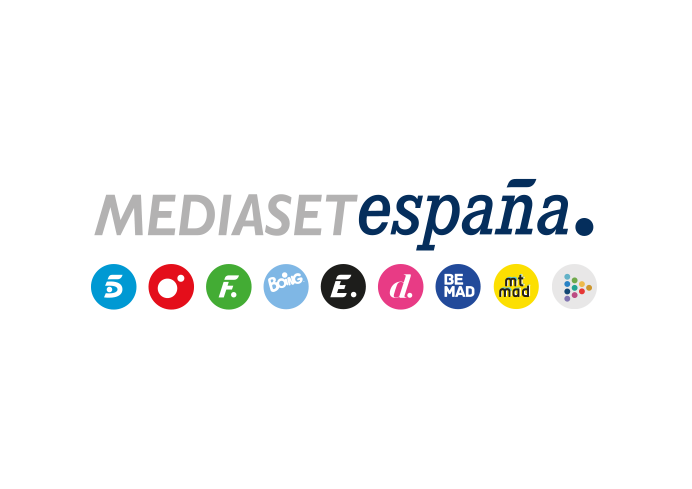 Madrid, 29 de abril de 2022Telecinco estrena ‘Desaparecidos. La serie’, drama policiaco protagonizado por Juan Echanove y Michelle CalvóMaxi Iglesias, Elvira Mínguez, Chani Martín y Amanda Ríos completan el reparto de esta serie procedimental que se adentra en las experiencias cargadas de emoción, incertidumbre y misterio de quienes viven la repentina desaparición de un ser querido.En cada capítulo, la serie aborda sendas investigaciones realizadas por el Grupo 2 de Desaparecidos encaminadas a localizar a personas que desaparecieron sin dejar rastro mientras que, en paralelo, muestra la evolución de las vidas personales de los protagonistas.  El primer episodio cuenta con el cameo de la actriz Nerea Barros en el papel de una madre desesperada por encontrar a su hijo desaparecido hace dos años. Asimismo, la unidad policial tratará de localizar a una joven que parece haberse marchado motu proprio, pero en circunstancias muy sospechosas. Miles de familias se enfrentan a la pesadilla de no saber qué ha sido de un ser querido que ha desaparecido repentinamente sin dejar rastro. Sumidas en la angustia, permanecen meses o años sin poder cerrar el duelo, aferrándose a cualquier indicio por no perder la esperanza de encontrarlo. Este es el drama en el que bucea ‘Desaparecidos. La serie’, ficción policiaca protagonizada por Michelle Calvó y Juan Echanove que Telecinco estrenará en abierto el próximo lunes 2 de mayo, a las 22:50 horas.La primera temporada de ‘Desaparecidos. La serie’, producida por la cadena en colaboración con Plano a Plano, traslada a los telespectadores a la Brigada Central de Investigación de Delitos contra las Personas, donde los tenaces e inquisitivos efectivos del Grupo 2 luchan por esclarecer los casos de personas que un día desaparecieron sin dejar ninguna pista de su posible paradero. Maxi Iglesias, Elvira Mínguez, Chani Martín y Amanda Ríos completan el elenco de la serie, cuya primera temporada llega a Telecinco tras su estreno en Prime Video, fruto del acuerdo entre Mediterráneo Mediaset España Group y el servicio de streaming. Las investigaciones del Grupo 2 de Desaparecidos articulan las tramas de la ficciónLa acción de la serie arranca cuando la inspectora Sonia Ledesma (Michelle Calvó) se incorpora al Grupo 2 de Desaparecidos, una unidad dirigida por el inspector jefe Santiago Abad (Juan Echanove) que se encarga de investigar y resolver casos de personas desaparecidas. Afectada ella misma por el drama de la desaparición de su marido Mikel, encontrará en sus compañeros Rodrigo Medina (Maxi Iglesias), Sebastián Cano (Chani Martín) y Azhar García (Amanda Ríos) a una nueva familia. Junto a ellos y con el lema ‘Nosotros seguimos buscando’, tratará de esclarecer los casos más dispares, todos ellos protagonizados por personas que un día se tragó la tierra. Niños, adolescentes involucrados en turbios asuntos, un representante de joyería, una chica con anorexia nerviosa, un hombre que celebraba su aniversario de boda, una familia e incluso un bebé son algunas de las personas a las que tratarán de encontrar, una titánica labor en la que el olfato policial, las largas horas de trabajo y la veteranía serán esenciales. En ocasiones, los miembros del Grupo 2 sienten una presión añadida cuando la investigación no avanza con la suficiente rapidez y los angustiados familiares de los desaparecidos les culpan de ello.En su labor, cuentan con la colaboración de ‘Ayuda Desaparecidos’, una ONG dirigida por Carmen Fuentes (Elvira Mínguez), cuyo hijo desapareció años atrás. Santiago Abad fue el encargado de investigar el caso, pero cometió un error en la cadena de custodia de una prueba fundamental que propició la exoneración de responsabilidad a los principales sospechosos, un hecho que nunca se ha perdonado. Los personajes de ‘Desaparecidos. La serie’Michelle Calvó es Sonia LedesmaBrillante, decidida e inquisitiva: así es Sonia Ledesma, policía vocacional destinada como inspectora a la única unidad de la Policía Nacional en la que desea trabajar: el Grupo de Desaparecidos. Nacida en Oviedo en el seno de una familia modesta, se esforzó mucho para superar la dura oposición del Cuerpo Nacional de Policía y formarse en la Academia de Policía de Ávila. Esta mujer hecha a sí misma, autosuficiente y tenaz se casó con Mikel Solsona, un ingeniero agrícola que desapareció hace tres años mientras colaboraba con una ONG en Somalia. Convencida de que su marido sigue con vida, tratará de conseguir nuevos datos. En el ámbito personal, tendrá que enfrentarse a la presión ejercida por la familia de su marido, que insiste en pasar página y declararlo oficialmente muerto, y entablará una estrecha amistad con Carmen Fuentes, la presidenta de Ayuda Desaparecidos con la que colabora profesionalmente y comparte un mismo sentimiento: el dolor de haber perdido a un ser querido.Juan Echanove es Santiago AbadArduas y complejas investigaciones en la calle y numerosos destinos en su hoja de servicio han curtido a Santiago Abad, inspector jefe del Grupo 2 de la Brigada Central de Investigación de Delitos contra las Personas. Tras licenciarse en Derecho por la Universidad Complutense de Madrid, ingresó en el Cuerpo Superior de Policía, donde ha trabajado en distintas unidades y ha hecho de su profesión su modus vivendi. La mayor preocupación de este policía de la vieja escuela serio e incisivo es su hijo Gaspar, un joven que ha caído en las redes de la delincuencia.Maxi Iglesias es Rodrigo MedinaIngresar en la Academia de Policía de Ávila ha permitido a Rodrigo Medina salir de su pueblo natal. Su falta de vocación no le ha impedido convertirse en el gran policía que es: un agente analítico, concienzudo, frío y sumamente pragmático. Este seductor nato, cuya simpatía y atractivo suscitan el interés entre las mujeres, siempre apuesta por añadir un nuevo nombre a su legendaria lista de conquistas. Se sentirá paulatinamente atraído por Sonia, a quien brindará su ayuda para recabar nuevos datos sobre la desaparición de Mikel.Chani Martín es Sebastián CanoTrabajó Junto a Santiago Abad en Asuntos Internos, la unidad más secreta del Cuerpo Nacional de Policía, labor que dejó atrás cuando su compañero fue nombrado inspector jefe del Grupo 2 de Desaparecidos y le pidió que se uniera a su equipo. Su aspecto duro y desaliñado contrasta con su amplio bagaje cultural, que deja boquiabiertos a propios y extraños. Sebastián Cano es un policía de calle profesional y efectivo que utiliza métodos poco ortodoxos para esclarecer los hechos.Amanda Ríos es Azhar GarcíaHija de padre español y madre marroquí, Azhar García se crio entre los idiomas y religiones de sus progenitores. Aunque nació en España, a menudo se siente desplazada y fuera de lugar y descarga su rabia en largas sesiones de gimnasio. Es una agente de policía enérgica, valerosa, decidida y también sensible.Elvira Mínguez es Carmen FuentesHace siete años vio cómo su hijo Pablo, de diez años, desaparecía en los pasillos de un supermercado. Desde entonces, no ha dejado de buscarlo y vuelca su tiempo y energía en ayudar a otras personas en su misma situación. Esta madre coraje y dueña de una pequeña panadería es la presidenta de Ayuda Desaparecidos, una asociación sin ánimo de lucro que sin subvenciones y apenas presupuesto reúne voluntarios para hacer batidas, lanzar avisos y alertas a través de su red de contactos y colaborar con los efectivos del Grupo 2. Carmen Fuentes es una mujer que nunca pierde la esperanza y que se desvive por consolar a familiares que buscan a sus seres queridos.En el arranque de la serie…En su primer día en el Grupo 2 de la Brigada Central de Investigación de Delitos contra las Personas, la inspectora de policía Sonia Ledesma investiga junto a Santiago Abad y los demás miembros de la unidad la desaparición de una joven que parece haber dejado atrás motu proprio su apacible vida familiar. Movida por su instinto policial, la inspectora sospecha que nada es lo que parece y comienza a indagar las circunstancias de la desaparición. Entretanto, sus compañeros del Grupo 2 siguen trabajando en el caso de Erik, un niño desaparecido hace dos años. Sara (Nerea Barros), la madre del menor, pide nuevamente ayuda a la presidenta de Ayuda Desaparecidos cuando una evidencia parece indicar que su hijo podría seguir con vida. Ficha artísticaJuan Echanove		Santiago AbadElvira Mínguez		Carmen FuentesMaxi Iglesias			Rodrigo MedinaMichelle Calvó		Sonia LedesmaChani Martín			Sebastián CanoAmanda Ríos		Azhar GarcíaFicha técnicaProducción Ejecutiva Plano a Plano: César Benítez, Emilia A. Pina y Emilio AmaréProducción Ejecutiva Mediaset España:	 Arantxa Écija Idea original: Javier Ugarte, Jorge Guerricaechevarría y Patxi AmezcuaCreador: Curro RoyoDirección: Miguel Ángel Vivas, Inma Torrente y Jacobo MartosDirección de Producción Mediaset España: Cristina CastillaProducción delegada Mediaset España: Juan Carlos Gil del CasarGuion: Miguel Ángel Fernández, Juan Vicente Pozuelo, Joaquín Gorriz e Irene OlacireguiDirección de Fotografía: Javier Salmones AEC, Carlos Cebrián y Víctor TejedorDirección de Arte: Mercedes CanalesDirección de Producción: Alejandro VázquezCasting: Carmen Utrilla y Margarita RodríguezMúsica: César Benito